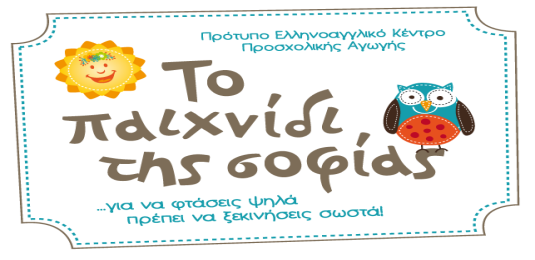 ΑΙΤΗΣΗ ΣΥΜΜΕΤΟΧΗΣ colourstrings 2023-24ΟΝΟΜΑΤΕΠΩΝΥΜΟ ΠΑΙΔΙΟΥ ..........................................................................................ΗΜΕΡΟΜΗΝΙΑ ΓΕΝΝΗΣΗΣ…………………………………………………………………………………………..ΟΝΟΜΑΤΕΠΩΝΥΜΟ ΓΟΝΕΑ…………………………………………………………………………………………ΔΙΕΥΘΥΝΣΗ ΚΑΤΟΙΚΊΑΣ………………………………………………………………………………………………..ΤΗΛΕΦΩΝΑ ΕΠΙΚΟΙΝΩΝΙΑΣ…………………………………………………………………………………………ΗΜΕΡΑ ΠΡΟΤΙΜΗΣΗΣ ……………………………………………………………………………………………….ΗΜΕΡΟΜΗΝΙΑ ΚΑΙ ΥΠΟΓΡΑΦΗ 